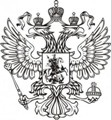 ФЕДЕРАЛЬНАЯ СЛУЖБА ГОСУДАРСТВЕННОЙ СТАТИСТИКИ (РОССТАТ)‗‗‗‗‗‗‗‗‗‗‗‗‗‗‗‗‗‗‗‗‗‗‗‗‗‗‗‗‗‗‗‗‗‗‗‗‗‗‗‗‗‗‗‗‗‗‗‗‗‗‗‗‗‗‗‗‗‗‗‗‗‗‗‗‗‗‗‗‗‗‗‗‗‗‗‗‗ТЕРРИТОРИАЛЬНЫЙ ОРГАН ФЕДЕРАЛЬНОЙ СЛУЖБЫГОСУДАРСТВЕННОЙ СТАТИСТИКИ ПО КУРСКОЙ ОБЛАСТИ (КУРСКСТАТ)РОССИЯ, 305000, г. Курск, ул. Урицкого, д. 5, тел. (4712) 70-20-02, факс (4712) 70-20-09http://kurskstat.gks.ru; stkursk@kursknet.ru‗‗‗‗‗‗‗‗‗‗‗‗‗‗‗‗‗‗‗‗‗‗‗‗‗‗‗‗‗‗‗‗‗‗‗‗‗‗‗‗‗‗‗‗‗‗‗‗‗‗‗‗‗‗‗‗‗‗‗‗‗‗‗‗‗‗‗‗‗‗‗‗‗‗‗‗‗14 июня 2019 г.                                                                                                              ПРЕСС-РЕЛИЗПодготовка к Всероссийской переписи населения 2020 года на территории Курской областиТерриториальный орган Федеральной службы государственной статистики по Курской области (Курскстат) осуществляет подготовительный этап подготовки проведения Всероссийской переписи населения 2020 года (ВПН-2020), которая состоится с 1 по 31 октября 2020 года.Залог успешного проведения переписи населения на территории субъектов Российской Федерации – взаимодействие всех уровней исполнительной власти. В целях обеспечения взаимодействия органов исполнительной власти Курской области, территориальных органов федеральных органов исполнительной власти и органов местного самоуправления по подготовке и проведению Всероссийской переписи населения 2020 года постановлением Администрации Курской области от 17 мая 2019 г. № 429-па (Постановление) образована Комиссия по проведению Всероссийской переписи населения 2020 года на территории Курской области. Постановлением утвержден состав и Положение о Комиссии, рекомендовано органам местного самоуправления муниципальных образований образовать Комиссии по проведению Всероссийской переписи населения 2020 года на территориях муниципальных образований Курской области. Первоочередной задачей 2019 года является создание на региональном и районном уровнях списков адресов и картографических материалов ВПН-2020. Уполномоченные по вопросам переписи работают в каждом муниципальном образовании Курской области, осуществляют уточнение списков адресов домов (жилых и нежилых), о числе зарегистрированных в них людей на основе данных, полученных от органов местного самоуправления. Также будет проводиться проверка наличия в городских и сельских населенных пунктах указателей с названиями улиц, номеров домов и квартир.Актуализация списков адресов и картографического материала будет проводиться регистраторами путем натурного обхода и сверки на местности имеющихся данных. Набор регистраторов начнется в июле.К концу 2019 года специалистам Курскстата предстоит упорядочить и сопоставить с административными данными собранные в ходе всех подготовительных мероприятий сведения. Итогом подготовительного этапа ВПН-2020 будет сформированный организационный план проведения Всероссийской переписи населения на территории Курской области. ‗‗‗‗‗‗‗‗‗‗‗‗‗‗‗‗‗‗‗‗‗‗‗‗‗‗‗‗‗‗‗‗‗‗‗‗‗‗‗‗‗‗‗‗‗‗‗‗‗‗‗‗‗‗‗‗‗‗‗‗‗‗‗‗‗‗‗‗‗‗‗‗‗‗‗‗‗При использовании материалов Территориального органа Федеральной службы государственной статистики по Курской области в официальных, учебных или научных документах, а также в средствах массовой информации ссылка на источник обязательна!